INDICAÇÃO Nº 3014/2018Indica ao Poder Executivo Municipal que efetue serviços de manutenção na fiação de iluminação pública na Vila Sartori.Excelentíssimo Senhor Prefeito Municipal, Nos termos do Art. 108 do Regimento Interno desta Casa de Leis, dirijo-me a Vossa Excelência para sugerir que, por intermédio do Setor competente, que seja efetuado serviços retirada de cabos e fios de energia que estão soltos na Rua Venezuela, próximo a residência de número 434, Vila Sartori.Justificativa:Moradores estão incomodados que os fios de energia que estão soltos no trecho supramencionado, temem que alguma criança venha a ser vitima de descarga elétrica, devido a altura em que se encontram.Plenário “Dr. Tancredo Neves”, em 04 de maio de 2.018.Gustavo Bagnoli-vereador-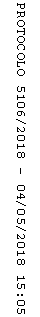 